Instructions to sign up for subscription parking.Go to Premium Parking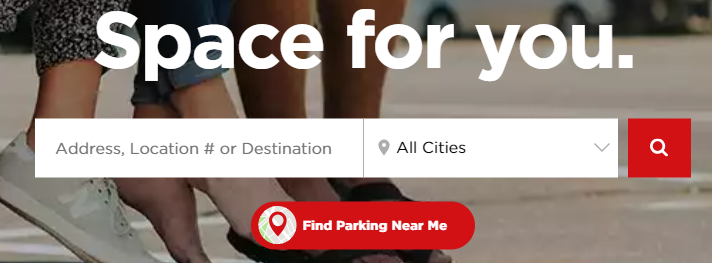 Enter 8602 for Maddison Lot.Enter 8603 for Woodburn lot.Click signup for subscription.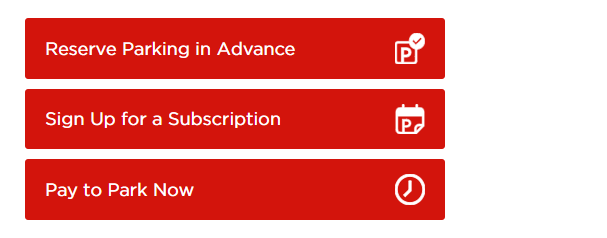 Click view rate.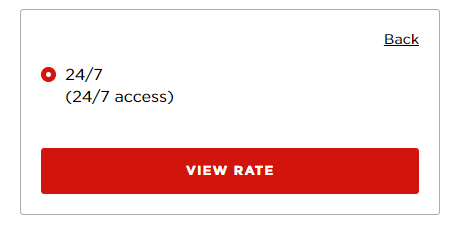 Select Start date then park here.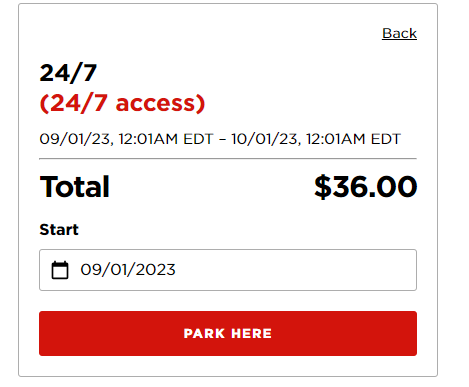 Enter personal information and payment information.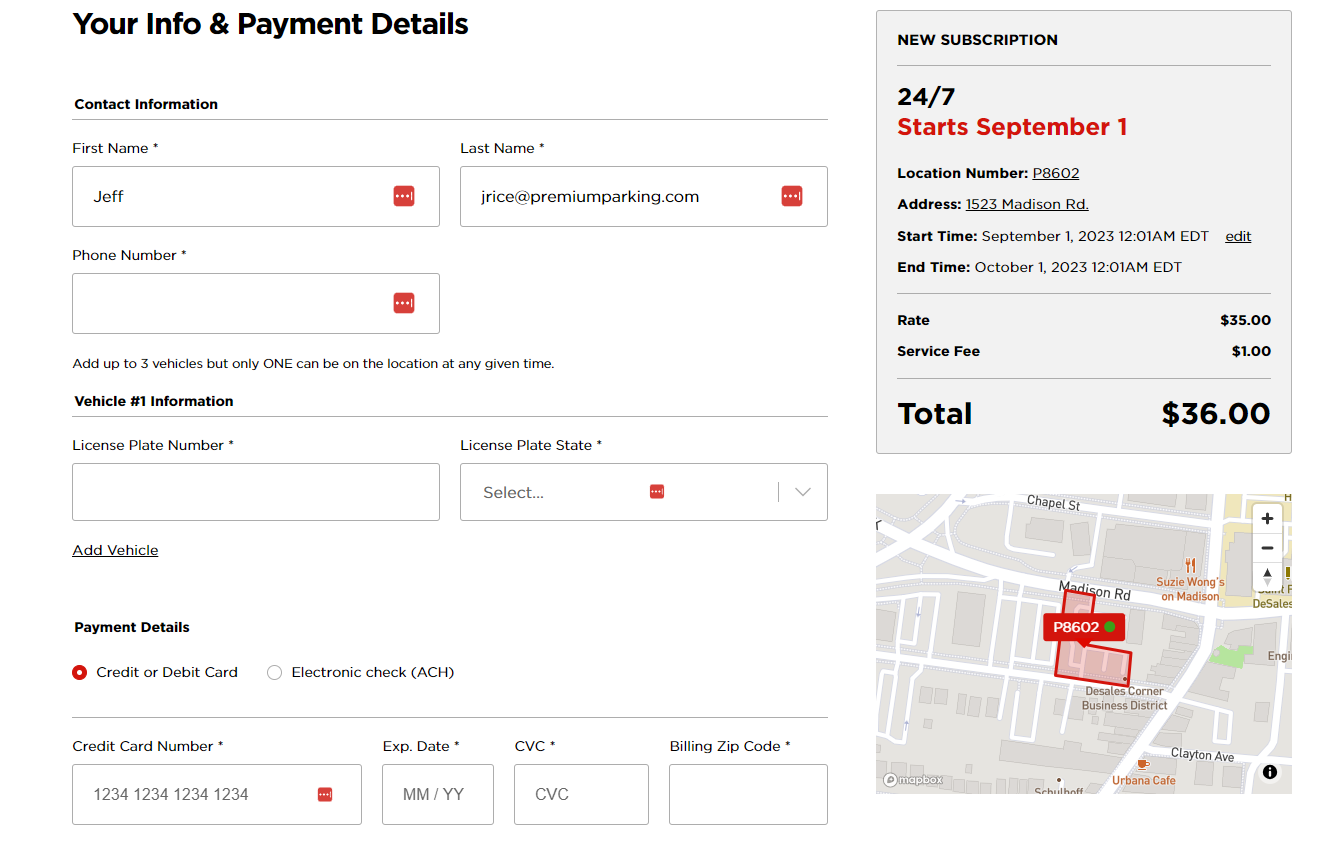 Click pay.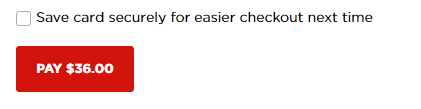 